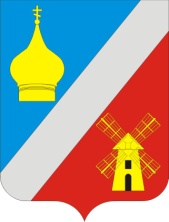 СОБРАНИЕ ДЕПУТАТОВ                             ФЕДОРОВСКОГО СЕЛЬСКОГО ПОСЕЛЕНИЯНЕКЛИНОВСКОГО РАЙОНА РОСТОВСКОЙ ОБЛАСТИР Е Ш Е Н И ЕПринятоСобранием депутатов				    	      «12» мая 2021 годаВ соответствии с Земельным кодексом Российской Федерации, Федеральным законом от 25.10.2001 № 137-ФЗ «О введении в действие Земельного кодекса Российской Федерации», Областным законом от 22.07.2003 № 19-ЗС «О регулировании земельных отношений в Ростовской области», в целях обеспечения эффективного управления и распоряжения земельными участками, находящимися в муниципальной собственности муниципального образования «Федоровское сельское поселение», Собрание депутатов Федоровского сельского поселения РЕШИЛО:1.Определить Администрацию Федоровского сельского поселения в качестве органа местного самоуправления, уполномоченного на распоряжение земельными участками, находящихся в муниципальной собственности муниципального образования «Федоровское сельское поселение».2.Утвердить Порядок предоставления земельных участков, находящихся                           в муниципальной собственности муниципального образования «Федоровское сельское поселение», согласно приложению.3.Признать утратившими силу:3.1. Решение Собрания депутатов Федоровского сельского поселения №109 от 06.04.2015 «Об определении Порядка управления и распоряжения земельными участками на территории Федоровского сельского поселения».3.2. Решение Собрания депутатов Федоровского сельского поселения №113 от 21.05.2015 «О предоставлении полномочий Главе Администрации Федоровского сельского поселения на управление и распоряжение земельными участками и иной недвижимостью».4. Решение вступает в силу со дня его официального опубликования (обнародования).5. Контроль за исполнением решения возложить на комиссию Собрания депутатов Федоровского сельского поселения по бюджету, налогам и собственности (председатель Слинько А.И.) Председатель Собрания депутатов – глава Федоровского сельского поселения                                              С.А. Слинько«12» мая 2021г.№ 224Приложение
к решениюСобрания депутатов Федоровского сельского поселенияот 12.05.2021 № 224Порядок
предоставления земельных участков, находящихся в муниципальной собственности муниципального образования «Федоровское сельское поселение»1. Общие положенияНастоящий Порядок регулирует процедурные вопросы, связанные 
с осуществлением Администрацией Федоровского сельского поселения полномочий по распоряжению земельными участками, находящимися в муниципальной собственности муниципального образования «Федоровское сельское поселение»
(далее - земельные участки), в том числе при:предварительном согласовании предоставления земельных участков;предоставлении земельных участков в собственность и в аренду на торгах;предоставлении земельных участков в собственность, аренду, постоянное (бессрочное) пользование, безвозмездное пользование, в том числе на которых расположены здания, сооружения, без проведения торгов.2. Предварительное согласование предоставления земельных участков2.1. Заявление о предварительном согласовании предоставления земельного участка подается или направляется в Администрацию Федоровского сельского поселения гражданином или юридическим лицом по их выбору лично или посредством почтовой связи на бумажном носителе либо в форме электронного документа с использованием информационно-телекоммуникационной сети «Интернет».2.2. В заявлении о предварительном согласовании предоставления земельного участка указываются сведения, предусмотренные пунктом 1 статьи 39.15 Земельного кодекса Российской Федерации.2.3.	К заявлению о предварительном согласовании предоставления земельного участка прилагаются документы, указанные в пункте 2 статьи 39.15 Земельного кодекса Российской Федерации.2.4.	В течение десяти дней со дня поступления заявления о предварительном согласовании предоставления земельного участка Администрация Федоровского сельского поселения возвращает заявление заявителю, если оно не соответствует требованиям пункта 2.2 настоящего раздела или к заявлению не приложены документы, представляемые 
в соответствии с пунктом 2.3 настоящего раздела. При этом Администрацией Федоровского сельского поселения должны быть указаны причины возврата заявления о предварительном согласовании предоставления земельного участка.2.5.	Администрация Федоровского сельского поселения для принятия решения о предварительном согласовании предоставления земельного участка самостоятельно запрашивает в государственных органах, органах местного самоуправления и (или) подведомственных государственным органам и органам местного самоуправления организациях документы и информацию, которые в соответствии с нормативными правовыми актами Российской Федерации, нормативными правовыми актами Ростовской области, муниципальными правовыми актами, находятся в их распоряжении и которые должны быть представлены в уполномоченный орган в порядке межведомственного информационного взаимодействия, в случае если эти документы не предоставлены гражданином или юридическим лицом при подаче заявления о предварительном согласовании предоставления земельного участка.2.6. 	Рассмотрение заявления о предварительном согласовании предоставления земельного участка осуществляется Комитетом в порядке, установленном статьей 39.15 Земельного кодекса Российской Федерации.2.7. 	Решение о предварительном согласовании предоставления земельного участка или при наличии оснований, указанных в пункте 8 статьи 39.15 Земельного кодекса Российской Федерации, решение об отказе в предварительном согласовании предоставления земельного участка принимается и направляется Администрацией Федоровского сельского поселения заявителю в срок не более тридцати дней со дня поступления заявления о предварительном согласовании предоставления земельного участка.2.8. 	Решение о предварительном согласовании предоставления земельного участка является основанием для предоставления земельного участка в порядке, установленном статьей 39.17 Земельного кодекса Российской Федерации 
и настоящим Порядком.В соответствии с пунктом 15 статьи 11.10 Земельного кодекса Российской Федерации срок действия решения о предварительном согласовании предоставления земельного участка составляет два года.2.9. Порядок и стандарт предоставления соответствующей муниципальной услуги устанавливается нормативным правовым актом Администрации Федоровского сельского поселения в соответствии с требованиями Федерального закона от 27.07.2010 № 210-ФЗ «Об организации предоставления государственных и муниципальных услуг».3. Предоставление земельных участков в собственность и в аренду на торгах3.1. Продажа земельных участков, находящихся в муниципальной собственности муниципального образования «Федоровское сельское поселение», осуществляется на торгах, проводимых в форме аукционов, за исключением случаев, предусмотренных пунктом 2 статьи 39.3 Земельного кодекса Российской Федерации.3.2. Договор аренды земельного участка, находящегося в муниципальной собственности муниципального образования «Федоровское сельское поселение», заключается на торгах, проводимых в форме аукциона, за исключением случаев, предусмотренных пунктом 2 статьи 39.6 Земельного кодекса Российской Федерации.3.3. Аукцион по продаже земельного участка либо аукцион на право заключения договора аренды земельного участка проводится в электронной форме, за исключением случаев, если земельный участок предоставляется гражданам для индивидуального жилищного строительства, ведения личного подсобного хозяйства, дачного хозяйства, садоводства, гражданам или крестьянским (фермерским) хозяйствам для осуществления крестьянским (фермерским) хозяйством его деятельности либо предназначен для сельскохозяйственного производства.3.4. Решение о проведении аукциона по продаже земельного участка, права на заключение договора аренды земельного участка принимается Администрацией Федоровского сельского поселения, в том числе по заявлениям граждан и юридических лиц.3.5. Начальной ценой предмета аукциона по продаже земельного участка является рыночная стоимость такого земельного участка, определенная в соответствии с Федеральным законом от 29.07.1998 № 135-ФЗ «Об оценочной деятельности в Российской Федерации» (далее – Федеральный закон «Об оценочной деятельности в Российской Федерации»).3.6. Начальная цена предмета аукциона на право заключения договора аренды земельного участка устанавливается в размере ежегодной арендной платы, определенной по результатам рыночной оценки в соответствии с Федеральным законом «Об оценочной деятельности в Российской Федерации», за исключением случая, предусмотренного пунктом 3.7 настоящего раздела.3.7. В случае проведения аукциона на право заключения договора аренды земельного участка для комплексного освоения территории или ведения дачного хозяйства (за исключением случая проведения аукциона в соответствии с пунктом 7 статьи 39.18 Земельного кодекса Российской Федерации) начальной ценой предмета аукциона на право заключения договора аренды такого земельного участка является размер первого арендного платежа, определенный по результатам рыночной оценки в соответствии с Федеральным законом «Об оценочной деятельности в Российской Федерации».3.8. Подготовка к проведению аукциона по продаже земельного участка или права на заключение договора аренды земельного участка по инициативе Администрации Федоровского сельского поселения осуществляется в следующем порядке:подготовка схемы расположения земельного участка в случае, если такой земельный участок предстоит образовать, и отсутствует утвержденный проект межевания территории, в порядке, установленном статьей 11.10 Земельного кодекса Российской Федерации;обращение в уполномоченный орган с заявлением об отверждении схемы расположения земельного участка на кадастровом плане территории и получение результата оказания муниципальной услуги;обеспечение Администрацией Федоровского сельского поселения выполнения в отношении земельного участка, образование которого предусмотрено проектом межевания территории или схемой расположения земельного участка, в соответствии с требованиями, установленными Федеральным законом от 24.07.2007 № 221-ФЗ «О кадастровой деятельности» (далее - № 221-ФЗ), в результате которых обеспечивается подготовка документов, содержащих необходимые для осуществления государственного кадастрового учета сведения о таком земельном участке;осуществление на основании заявления Администрации Федоровского сельского поселения о государственном кадастровом учете земельного участка, а также, при наличии нормативно-правовых оснований, государственной регистрации права муниципальной собственности муниципального образования «Федоровское сельское поселение» на него;подготовка заключения о возможности предоставления земельного участка (далее - заключение) по форме согласно приложению № 1 к настоящему Порядку, а также информации о технических условиях подключения (технологического присоединения) объектов к сетям инженерно-технического обеспечения (далее - технические условия). Информация о технических условиях не требуется, в случае если в соответствии с разрешенным использованием земельного участка не предусматривается возможность строительства зданий, сооружений, и в случае проведения аукциона на право заключения договора аренды земельного участка для комплексного освоения территории или ведения садоводства;принятие Администрацией Федоровского сельского поселения решения о проведении аукциона в течение 10 дней со дня получения положительного заключения и информации о технических условиях.3.9. 	Подготовка к проведению аукциона, а также образование земельного участка для его продажи или предоставления в аренду путем проведения аукциона по инициативе заинтересованных в предоставлении земельного участка гражданина или юридического лица осуществляются в следующем порядке:подготовка и утверждение схемы расположения земельного участка, если земельный участок предстоит образовать, и не утвержден проект межевания территории, в границах которой предусмотрено образование земельного участка,               в порядке, установленном статьей 11.10, подпунктами 1 - 3 пункта 4 статьи 39.11 Земельного кодекса Российской Федерации;обращение в уполномоченный орган с заявлением об отверждении схемы расположения земельного участка на кадастровом плане территории и получение результата оказания муниципальной услуги;обеспечение заинтересованным лицом выполнения кадастровых работ в целях образования земельного участка в соответствии с утвержденным проектом межевания территории или утвержденной схемой расположения земельного участка на кадастровом плане территории;осуществление на основании заявления заинтересованного                                   в предоставлении земельного участка гражданина или юридического лица государственного кадастрового учета земельного участка, при наличии нормативно-правовых оснований, государственной регистрации права муниципальной собственности муниципального образования «Федоровское сельское поселение», на земельный участок, образование которого осуществляется на основании схемы расположения земельного участка;обращение заинтересованного в предоставлении земельного участка гражданина или юридического лица осуществляется в соответствии с  административным регламентом предоставления соответствующей муниципальной услуги, утвержденным постановлением Администрации Федоровского сельского поселения;подготовка Администрацией Федоровского сельского поселения заключения о возможности предоставления земельного участка (далее - заключение) по форме согласно приложению № 1 к настоящему Порядку, а также информации                        о технических условиях подключения (технологического присоединения) объектов к сетям инженерно-технического обеспечения (далее - технические условия), если наличие таких условий является обязательным условием для проведения аукциона.после получения заключения и информации о технических условиях, Администрация Федоровского сельского поселения:проверяет наличие или отсутствие оснований для отказа в проведении аукциона, предусмотренных пунктом 8 статьи 39.11 Земельного кодекса Российской Федерации;принимает решение о проведении аукциона либо об отказе в проведении аукциона при наличии хотя бы одного из оснований, предусмотренных пунктом 8 статьи 39.11 Земельного кодекса Российской Федерации.3.10. В трехмесячный срок со дня принятия решения о проведении аукциона Администрация Федоровского сельского поселения осуществляет мероприятия по определению размера начальной цены предмета аукциона в соответствии с Федеральным законом «Об оценочной деятельности в Российской Федерации».3.11. В течение семи дней со дня получения отчета об определении размера начальной цены предмета аукциона, указанного в пункте 3.10 настоящего раздела, Администрация Федоровского сельского поселения подготавливает и утверждает информацию, необходимую для подготовки извещения о проведении аукциона.Информация, необходимая для подготовки извещения о проведении аукциона, должна содержать следующие сведения:1) об организаторе аукциона;2) об уполномоченном органе и о реквизитах решения о проведении аукциона;3) о месте, дате, времени и порядке проведения аукциона;4) о предмете аукциона (в том числе о местоположении, площади и кадастровом номере земельного участка), правах на земельный участок, об ограничениях этих прав, о разрешенном использовании и принадлежности земельного участка к определенной категории земель, а также о максимально и (или) минимально допустимых параметрах разрешенного строительства объекта капитального строительства (за исключением случаев, если в соответствии с основным видом разрешенного использования земельногоучастка не предусматривается строительство здания, сооружения), о технических условиях подключения (технологического присоединения) объекта капитального строительства к сетям инженерно-технического обеспечения, предусматривающих предельную свободную мощность существующих сетей, максимальную нагрузку и сроки подключения объекта капитального строительства к сетям инженерно-технического обеспечения, о сроке действия технических условий, о плате за подключение (технологическое присоединение) на дату опубликования указанного извещения (за исключением случаев, если в соответствии с основным видом разрешенного использования земельного участка не предусматривается строительство здания, сооружения, и случаев проведения аукциона на право заключения договора аренды земельного участка для комплексного освоения территории);5) о начальной цене предмета аукциона;6) о «шаге аукциона»;7) о форме заявки на участие в аукционе, порядке ее приема, об адресе места ее приема, о дате и времени начала и окончания приема заявок на участие в аукционе;8) о размере задатка, порядке его внесения участниками аукциона и возврата им задатка, банковских реквизитах счета для перечисления задатка;9) о сроке аренды земельного участка в случае проведения аукциона на право заключения договора аренды земельного участка. При этом срок аренды такого земельного участка устанавливается с учетом ограничений, предусмотренных пунктами 8 и 9 статьи 39.8 Земельного кодекса Российской Федерации;10) о рыночной стоимости земельного участка при предоставлении земельного участка юридическому лицу в аренду для комплексного освоения территории, за исключением первого арендного платежа, размер которого определяется по результатам аукциона на право заключения договора аренды земельного участка для комплексного освоения территории.3.12. В недельный срок со дня принятия решения об утверждении информации, необходимой для подготовки извещения о проведении аукциона, Администрация Федоровского сельского поселения осуществляет публикацию информации о проведении аукциона в порядке, предусмотренном Земельным кодексом Российской Федерации.3.13. Администрация Федоровского сельского поселения организует и проводит аукцион в соответствии с пунктами 18 - 24 статьи 39.11, статьями 39.12 Земельного кодекса Российской Федерации.3.14. В случае, если аукцион признан несостоявшимся в связи с тем, что только один заявитель признан участником аукциона, Администрация Федоровского сельского поселения в течение десяти дней со дня подписания протокола о рассмотрении заявок на участие в аукционе направляет заявителю три экземпляра подписанного уполномоченным должностным лицом Администрации Федоровского сельского поселения проекта договора купли-продажи или проекта договора аренды земельного участка. При этом договор купли-продажи земельного участка заключается по начальной цене предмета аукциона.3.15. В случае, если аукцион признан несостоявшимся в связи с тем, что по окончании срока подачи заявок на участие в аукционе подана только одна заявка на участие в аукционе, если единственная заявка на участие в аукционе и заявитель, подавший указанную заявку, соответствуют всем требованиям и указанным в извещении о проведении аукциона условиям аукциона, Администрация Федоровского сельского поселения в течение десяти дней со дня подписания протокола о рассмотрении заявок на участие в аукционе обязана направить заявителю три экземпляра подписанного уполномоченным должностным лицом проекта договора купли-продажи или проекта договора аренды земельного участка. При этом договор купли-продажи земельного участка заключается по начальной цене предмета аукциона, а размер ежегодной арендной платы или размер первого арендного платежа по договору аренды земельного участка определяется в размере, равном начальной цене предмета аукциона.3.16. Не допускается заключение договоров ранее, чем через десять дней со дня размещения информации о результатах аукциона на официальном сайте.4. Предоставление земельных участков в собственность, аренду, постоянное (бессрочное) пользование, безвозмездное пользование без проведения торгов4.1.Для предоставления земельного участка в собственность, аренду, постоянное (бессрочное) пользование, безвозмездное срочное пользование гражданин или юридическое лицо подает или направляет в Администрацию Федоровского сельского поселения заявление по их выбору лично или посредством почтовой связи на бумажном носителе либо в форме электронного документа с использованием информационно-телекоммуникационной сети «Интернет».В заявлении о предоставлении земельного участка без проведения торгов указываются сведения, предусмотренные пунктом 1 статьи 39.15 Земельного кодекса Российской Федерации.4.2. К заявлению о предоставлении земельного участка прилагаются документы, указанные в подпунктах 1, 4, 5 пункта 2 статьи 39.15 Земельного кодекса Российской Федерации. Представление указанных документов не требуется в случае, если указанные документы направлялись в Администрацию Федоровского сельского поселения с заявлением о предварительном согласовании предоставления земельного участка, по итогам рассмотрения которого принято решение о предварительном согласовании предоставления земельного участка.При этом гражданин или юридическое лицо вправе представить документы, которые должны быть получены Администрацией Федоровского сельского поселения посредством межведомственного информационного взаимодействия.4.3. В течение десяти дней со дня поступления заявления о предоставлении земельного участка Администрация Федоровского сельского поселения возвращает это заявление заявителю, если оно не соответствует положениям пункта 4.1 настоящего раздела или к заявлению 
не приложены документы, представляемые в соответствии с пунктом 4.2 настоящего раздела. При этом Комитетом должны быть указаны причины возврата заявления о предоставлении земельного участка.4.4. Администрация Федоровского сельского поселения для принятия решения о предоставлении земельных участков самостоятельно запрашивает в государственных органах, органах местного самоуправления и (или) подведомственных государственным органам и органам местного самоуправления организациях документы и информацию, которые в соответствии с нормативными правовыми актами Российской Федерации, нормативными правовыми актами Ростовской области и муниципальными правовыми актами находятся в их распоряжении и которые должны быть представлены  в уполномоченный орган в порядке межведомственного информационного взаимодействия, в случае если эти документы не представлены гражданином или юридическим лицом при подаче заявления о предоставлении земельного участка.4.5. В срок не более тридцати дней со дня поступления заявления о предоставлении земельного участка Администрация Федоровского сельского поселения рассматривает поступившее заявление, проверяет наличие или отсутствие оснований, предусмотренных статьей 39.16 Земельного кодекса Российской Федерации, и по результатам указанных рассмотрения и проверки совершает одно из следующих действий:4.5.1. Принимает решение о предоставлении земельного участка в собственность за плату, в аренду или безвозмездное пользование и осуществляет подготовку проектов договора купли-продажи, договора аренды земельного участка или договора безвозмездного пользования земельным участком в трех экземплярах и их подписание уполномоченным должностным лицом Администрации Федоровского сельского поселения, а также направляет проекты указанных договоров для подписания заявителю, если не требуется образование испрашиваемого земельного участка или уточнение его границ.При этом цена земельного участка при предоставлении земельного участка     в собственность или размер арендной платы при предоставлении земельного участка в аренду определяются Администрацией Федоровского сельского поселения в порядке, установленном действующими нормативными правовыми актами.Проекты указанных договоров выдаются заявителю или направляются ему 
по адресу, содержащемуся в его заявлении о предоставлении земельного участка.4.5.2.	Принимает решение о предоставлении земельного участка в собственность бесплатно или в постоянное (бессрочное) пользование, если не требуется образование испрашиваемого земельного участка или уточнение его границ, и направляет принятое решение заявителю.Указанное решение выдается заявителю или направляется ему по адресу, содержащемуся в его заявлении о предоставлении земельного участка.4.5.3. 	Принимает решение об отказе в предоставлении земельного участка 
при наличии хотя бы одного из оснований, предусмотренных статьей 39.16 Земельного кодекса Российской Федерации и статьей 11(3) Областного закона 
от 22.07.2003 № 19-ЗС, и направляет принятое решение заявителю. В указанном решении должны быть указаны все основания отказа.4.6. Проекты договоров, направленные заявителю, должны быть им подписаны и представлены в Администрацию Федоровского сельского поселения не позднее чем в течение десяти дней со дня получения заявителем проектов указанных договоров.4.7. Пункты 4.1 - 4.6 настоящего раздела не применяются в случаях, указанных в пункте 7 статьи 39.14 Земельного кодекса Российской Федерации.При этом договор аренды земельного участка, находящегося в муниципальной собственности муниципального образования «Федоровское сельское поселение», и предназначенного для освоения территории в целях строительства жилья экономического класса, комплексного освоения территории в целях строительства жилья экономического класса, для освоения территории в целях строительства и эксплуатации наемного дома коммерческого использования или для освоения территории в целях строительства и эксплуатации наемного дома социального использования заключается с победителем аукциона на право заключения договора об освоении территории в целях строительства жилья экономического класса, договора о комплексном освоении территории в целях строительства жилья экономического класса, договора об освоении территории в целях строительства и эксплуатации наемного дома коммерческого использования или договора об освоении территории в целях строительства и эксплуатации наемного дома социального использования либо с иным лицом, имеющим право на заключение данных договоров в соответствии с Градостроительным кодексом Российской Федерации, одновременно с договором об освоении территории в целях строительства жилья экономического класса, договором о комплексном освоении территории в целях строительства жилья экономического класса, договором об освоении территории в целях строительства и эксплуатации наемного дома коммерческого использования или договором об освоении территории в целях строительства и эксплуатации наемного дома социального использования, соответственно, в порядке, предусмотренном административным регламентом соответствующей муниципальной услуги, утвержденной постановление Администрации Федоровского сельского поселения.5. Особенности предоставления земельных участков, на которых расположены здания, сооружения, в собственность, аренду, постоянное (бессрочное) пользование без проведения торгов.5.1. Для предоставления земельного участка, на котором расположены здания, сооружения, в собственность, аренду, постоянное (бессрочное) пользование, безвозмездное срочное пользование гражданин или юридическое лицо направляет в Администрацию Федоровского сельского поселения заявление о предоставлении земельного участка, на котором расположены здания, сооружения, без проведения торгов согласно административному регламенту предоставления соответствующей муниципальной услуги, утвержденной постановлением Администрации Федоровского сельского поселения, в порядке и в соответствии с требованиями, установленными пунктами 4.1, 4.2 раздела 4 настоящего Порядка.5.2. Администрация Федоровского сельского поселения рассматривает заявление о предоставлении земельного участка, на котором расположены здания, сооружения, без проведения торгов в порядке, установленном пунктами 4.3 - 4.6 раздела 4 настоящего Порядка.5.3. Если здание, сооружение, расположенные на земельном участке, раздел которого невозможно осуществить без нарушения требований к образуемым 
или измененным земельным участкам (далее - неделимый земельный участок), 
или помещения в указанных здании, сооружении принадлежат нескольким лицам 
на праве частной собственности, либо на таком земельном участке расположено несколько зданий, сооружений, принадлежащих нескольким лицам на праве частной собственности, такой земельный участок предоставляется этим лицам в общую долевую собственность или в аренду с множественностью лиц на стороне арендатора.При этом размер долей в праве общей собственности или размер обязательств по договору аренды земельного участка с множественностью лиц на стороне арендатора в отношении земельного участка, предоставляемого в общую долевую собственность или в аренду с множественностью лиц на стороне арендатора, должны быть соразмерны долям в праве на здание, сооружение или помещения в них, принадлежащим правообладателям здания, сооружения или помещений в них. Отступление от этого правила возможно с согласия всех правообладателей здания, сооружения или помещений в них либо по решению суда.5.4. 	Если помещения в здании, сооружении, расположенных на неделимом земельном участке, принадлежат одним лицам на праве собственности, другим лицам на праве хозяйственного ведения и (или) оперативного управления, либо 
на неделимом земельном участке расположено несколько зданий, сооружений, принадлежащих одним лицам на праве собственности, другим лицам на праве хозяйственного ведения и (или) оперативного управления, такой земельный участок может быть предоставлен этим лицам в аренду с множественностью лиц на стороне арендатора.При этом размер обязательств по договору аренды земельного участка             с множественностью лиц на стороне арендатора в отношении земельного участка, предоставляемого в аренду с множественностью лиц на стороне арендатора, должен быть соразмерен долям в праве на здание, сооружение или помещения                       в них, принадлежащим правообладателям здания, сооружения или помещений           в них. Отступление от этого правила возможно с согласия всех правообладателей здания, сооружения или помещений в них либо по решению суда.5.5. Заключение договора аренды земельного участка с множественностью лиц на стороне арендатора осуществляется в порядке, установленном статьей 39.20 Земельного кодекса Российской Федерации.5.6. В случае, если все помещения в здании, сооружении, расположенных на неделимом земельном участке, закреплены за несколькими юридическими лицами на праве оперативного управления, или на неделимом земельном участке расположено несколько зданий, сооружений, принадлежащих нескольким юридическим лицам на праве оперативного управления, такой земельный участок предоставляется в постоянное (бессрочное) пользование лицу, в оперативном управлении которого находится наибольшая площадь помещений в здании, сооружении или площадь зданий, сооружений в оперативном управлении которого превышает площадь зданий, сооружений, находящихся в оперативном управлении остальных лиц.6. Особенности предоставления земельных участков, находящихся в муниципальной собственности муниципального образования «Федоровское сельское поселение», гражданам для индивидуального жилищного строительства, ведения личного подсобного хозяйства в границах населенного пункта, садоводства, огородничества, гражданам и крестьянским (фермерским) хозяйствам для осуществления крестьянским (фермерским) хозяйством его деятельности6.1. В случае поступления в Администрацию Федоровского сельского поселения заявления гражданина о предварительном согласовании предоставления земельного участка для индивидуального жилищного строительства, ведения личного подсобного хозяйства в границах населенного пункта, садоводства, огородничества, заявления гражданина или крестьянского (фермерского) хозяйства 
о предварительном согласовании предоставления земельного участка 
для осуществления крестьянским (фермерским) хозяйством его деятельности:6.1.1. Если к заявлению о предварительном согласовании предоставления земельного участка приложена схема расположения земельного участка, рассмотрение вопроса о возможности ее утверждения, а также подготовка в форме электронного документа схемы расположения земельного участка, местоположение границ которого соответствует местоположению границ земельного участка, указанному в схеме расположения земельного участка, представленной заявителем в форме документа на бумажном носителе, осуществляется в порядке, установленном статьей 11.10, пунктами 5, 11, 12 
статьи 39.15 Земельного кодекса Российской Федерации.6.1.2. Администрация Федоровского сельского поселения проверяет наличие или отсутствие оснований для отказа в предварительном согласовании предоставления земельного участка, предусмотренных пунктом 8 статьи 39.15 Земельного кодекса Российской Федерации и статьями 11(1) и 11(3) Областного закона от 22.07.2003 N 19-ЗС.6.1.3. 	Если основания для отказа в предварительном согласовании предоставления земельного участка имеются, Администрация Федоровского сельского поселения в срок, не превышающий тридцати дней с даты поступления заявления, указанного в пункте 6.1 настоящего раздела, принимает решение об отказе в предварительном согласовании предоставления земельного участка.6.1.4. 	Если основания для отказа в предварительном согласовании предоставления земельного участка отсутствуют, Администрация Федоровского сельского поселения в срок, не превышающий тридцати дней с даты поступления заявления, указанного в пункте 6.1 настоящего раздела, обеспечивает опубликование извещения о предоставлении земельного участка для целей, указанных в заявлении (далее - извещение), в порядке, установленном для официального опубликования (обнародования) муниципальных правовых актов уставом муниципального образования «Федоровское сельское поселение», и размещает извещение на официальном сайте.При этом содержание извещения должно соответствовать требованиям, установленным пунктом 2 статьи 39.18 Земельного кодекса Российской Федерации.В случае, если земельный участок предстоит образовать в соответствии 
со схемой расположения земельного участка, и схема расположения земельного участка представлена в форме электронного документа, схема расположения земельного участка прилагается к извещению, размещенному на https://torgi.gov.ru/
в информационно-телекоммуникационной сети «Интернет».6.1.5. Если по истечении тридцати дней со дня опубликования извещения заявления от иных граждан, крестьянских (фермерских) хозяйств о намерении участвовать в аукционе не поступили, Администрация Федоровского сельского поселения принимает решение о предварительном согласовании предоставления земельного участка в соответствии со статьей 39.15 Земельного кодекса Российской Федерации при условии, что испрашиваемый земельный участок предстоит образовать или его границы подлежат уточнению в соответствии с Федеральным законом «О кадастровой деятельности», и направляет указанное решение заявителю.6.1.6. 	В случае поступления в течение тридцати дней со дня опубликования извещения заявлений от иных граждан, крестьянских (фермерских) хозяйств 
о намерении участвовать в аукционе, Администрация Федоровского  сельского поселения в недельный срок со дня поступления этих заявлений принимает решение об отказе в предварительном согласовании предоставления земельного участка лицу, обратившемуся с заявлением о предварительном согласовании предоставления земельного участка.В этом случае Администрация Федоровского  сельского поселения обеспечивает образование испрашиваемого земельного участка или уточнение его границ и принимает решение о проведении аукциона по продаже земельного участка или аукциона на право заключения договора аренды земельного участка для целей, указанных в заявлении о предварительном согласовании предоставления земельного участка.При этом в соответствии с пунктом 10 статьи 39.11 Земельного кодекса Российской Федерации участниками такого аукциона могут являться только граждане или в случае предоставления земельного участка для осуществления крестьянским (фермерским) хозяйством его деятельности - граждане и крестьянские (фермерские) хозяйства.6.2. В случае поступления заявления гражданина о предоставлении земельного участка для индивидуального жилищного строительства, ведения личного подсобного хозяйства в границах населенного пункта, садоводства, огородничества, заявления гражданина или крестьянского (фермерского) хозяйства 
о предоставлении земельного участка для осуществления крестьянским (фермерским) хозяйством его деятельности:6.2.1. Администрация Федоровского сельского поселения в срок, не превышающий тридцати дней с даты поступления заявлений, указанных в пункте 6.2 настоящего раздела, проверяет наличие или отсутствие оснований для отказа в предоставлении земельного участка в соответствии со статьей 39.16 Земельного кодекса Российской Федерации и статьей 11(3) Областного закона от 22.07.2003 N 19-ЗС.6.2.2. 	Если основания для отказа в предоставлении земельного участка имеются, Администрация Федоровского сельского поселения в срок, не превышающий тридцати дней с даты поступления заявлений, указанных в пункте 6.2 настоящего раздела, принимает решение об отказе в предоставлении земельного участка.6.2.3. 	Если основания для отказа в предоставлении земельного участка отсутствуют, Администрация Федоровского сельского поселения в срок, не превышающий тридцати дней с даты поступления заявлений, указанных в пункте 6.2 настоящего раздела, обеспечивает опубликование извещения о предоставлении земельного участка для целей, указанных в заявлении 
(далее - извещение), в порядке, установленном для официального опубликования (обнародования) муниципальных правовых актов уставом муниципального образования «Федоровское сельское поселение» и размещает извещение на официальном сайте.При этом содержание извещения должно соответствовать требованиям, установленным пунктом 2 статьи 39.18 Земельного кодекса Российской Федерации.6.2.4. 	Если по истечении тридцати дней со дня опубликования извещения заявления от иных граждан, крестьянских (фермерских) хозяйств о намерении участвовать в аукционе не поступили, Администрация Федоровского сельского поселения в течение семи дней после истечения указанного срока осуществляет подготовку проекта договора купли-продажи или проекта договора аренды земельного участка в трех экземплярах, их подписание уполномоченным должностным лицом и направление заявителю при условии, что не требуется образование или уточнение границ испрашиваемого земельного участка.6.2.5. 	В случае поступления в течение тридцати дней со дня опубликования извещения заявлений от иных граждан, крестьянских (фермерских) хозяйств 
о намерении участвовать в аукционе, Администрация Федоровского сельского поселения в недельный срок со дня поступления этих заявлений принимает решение об отказе в предоставлении земельного участка без проведения аукциона лицу, обратившемуся с заявлением о предоставлении земельного участка, и о проведении аукциона по продаже земельного участка или аукциона на право заключения договора аренды земельного участка для целей, указанных в заявлении о предоставлении земельного участка.При этом в соответствии с пунктом 10 статьи 39.11 Земельного кодекса Российской Федерации участниками такого аукциона могут являться только граждане или в случае предоставления земельного участка для осуществления крестьянским (фермерским) хозяйством его деятельности - граждане и крестьянские (фермерские) хозяйства.Приложение№1
к Порядку предоставления земельных участков,находящихся в муниципальной собственностимуниципального образования «Федоровское сельское поселение»О некоторых мерах по распоряжению земельнымиучастками, находящимися в муниципальнойсобственности муниципального образования «Федоровское сельское поселение»Администрация Федоровского сельского поселенияАдминистрация Федоровского сельского поселенияАдминистрация Федоровского сельского поселенияАдминистрация Федоровского сельского поселенияАдминистрация Федоровского сельского поселенияАдминистрация Федоровского сельского поселенияАдминистрация Федоровского сельского поселенияАдминистрация Федоровского сельского поселенияАдминистрация Федоровского сельского поселенияАдминистрация Федоровского сельского поселенияАдминистрация Федоровского сельского поселенияАдминистрация Федоровского сельского поселенияАдминистрация Федоровского сельского поселенияАдминистрация Федоровского сельского поселенияУтверждаюГлава Администрации Федоровского сельского поселенияУтверждаюГлава Администрации Федоровского сельского поселенияУтверждаюГлава Администрации Федоровского сельского поселенияУтверждаюГлава Администрации Федоровского сельского поселенияУтверждаюГлава Администрации Федоровского сельского поселенияУтверждаюГлава Администрации Федоровского сельского поселенияУтверждаюГлава Администрации Федоровского сельского поселенияУтверждаюГлава Администрации Федоровского сельского поселенияУтверждаюГлава Администрации Федоровского сельского поселенияУтверждаюГлава Администрации Федоровского сельского поселенияУтверждаюГлава Администрации Федоровского сельского поселенияУтверждаюГлава Администрации Федоровского сельского поселенияУтверждаюГлава Администрации Федоровского сельского поселенияУтверждаюГлава Администрации Федоровского сельского поселенияФ.И.О.Ф.И.О.Ф.И.О.Ф.И.О.Ф.И.О.Ф.И.О.(подпись)(подпись)(подпись)(подпись)(подпись)(подпись)(подпись)(подпись)2020г.г.г.Заключение N _____Заключение N _____Заключение N _____Заключение N _____Заключение N _____Заключение N _____Заключение N _____Заключение N _____Заключение N _____Заключение N _____Заключение N _____Заключение N _____Заключение N _____Заключение N _____Заключение N _____Заключение N _____Заключение N _____Заключение N _____Заключение N _____Заключение N _____Заключение N _____Заключение N _____о возможности предоставления земельного участка на торгахо возможности предоставления земельного участка на торгахо возможности предоставления земельного участка на торгахо возможности предоставления земельного участка на торгахо возможности предоставления земельного участка на торгахо возможности предоставления земельного участка на торгахо возможности предоставления земельного участка на торгахо возможности предоставления земельного участка на торгахо возможности предоставления земельного участка на торгахо возможности предоставления земельного участка на торгахо возможности предоставления земельного участка на торгахо возможности предоставления земельного участка на торгахо возможности предоставления земельного участка на торгахо возможности предоставления земельного участка на торгахо возможности предоставления земельного участка на торгахо возможности предоставления земельного участка на торгахо возможности предоставления земельного участка на торгахо возможности предоставления земельного участка на торгахо возможности предоставления земельного участка на торгахо возможности предоставления земельного участка на торгахо возможности предоставления земельного участка на торгахо возможности предоставления земельного участка на торгахАдрес (местоположение) земельного участкаАдрес (местоположение) земельного участкаАдрес (местоположение) земельного участкаАдрес (местоположение) земельного участкаАдрес (местоположение) земельного участкаАдрес (местоположение) земельного участкаАдрес (местоположение) земельного участкаАдрес (местоположение) земельного участкаАдрес (местоположение) земельного участкаАдрес (местоположение) земельного участкаАдрес (местоположение) земельного участкаКадастровый номер земельного участкаКадастровый номер земельного участкаКадастровый номер земельного участкаКадастровый номер земельного участкаКадастровый номер земельного участкаКадастровый номер земельного участкаКадастровый номер земельного участкаКадастровый номер земельного участкаИнформация об утвержденной схеме расположения земельного участка наИнформация об утвержденной схеме расположения земельного участка наИнформация об утвержденной схеме расположения земельного участка наИнформация об утвержденной схеме расположения земельного участка наИнформация об утвержденной схеме расположения земельного участка наИнформация об утвержденной схеме расположения земельного участка наИнформация об утвержденной схеме расположения земельного участка наИнформация об утвержденной схеме расположения земельного участка наИнформация об утвержденной схеме расположения земельного участка наИнформация об утвержденной схеме расположения земельного участка наИнформация об утвержденной схеме расположения земельного участка наИнформация об утвержденной схеме расположения земельного участка наИнформация об утвержденной схеме расположения земельного участка наИнформация об утвержденной схеме расположения земельного участка наИнформация об утвержденной схеме расположения земельного участка наИнформация об утвержденной схеме расположения земельного участка наИнформация об утвержденной схеме расположения земельного участка наИнформация об утвержденной схеме расположения земельного участка наИнформация об утвержденной схеме расположения земельного участка наИнформация об утвержденной схеме расположения земельного участка наИнформация об утвержденной схеме расположения земельного участка наИнформация об утвержденной схеме расположения земельного участка накадастровом плане территориикадастровом плане территориикадастровом плане территориикадастровом плане территориикадастровом плане территориикадастровом плане территорииПлощадь земельного участка (кв. м)Площадь земельного участка (кв. м)Площадь земельного участка (кв. м)Площадь земельного участка (кв. м)Площадь земельного участка (кв. м)Площадь земельного участка (кв. м)Площадь земельного участка (кв. м)Функциональная зона в соответствии с генеральным планомФункциональная зона в соответствии с генеральным планомФункциональная зона в соответствии с генеральным планомФункциональная зона в соответствии с генеральным планомФункциональная зона в соответствии с генеральным планомФункциональная зона в соответствии с генеральным планомФункциональная зона в соответствии с генеральным планомФункциональная зона в соответствии с генеральным планомФункциональная зона в соответствии с генеральным планомФункциональная зона в соответствии с генеральным планомФункциональная зона в соответствии с генеральным планомФункциональная зона в соответствии с генеральным планомФункциональная зона в соответствии с генеральным планомФункциональная зона в соответствии с генеральным планомФункциональная зона в соответствии с генеральным планомФункциональная зона в соответствии с генеральным планомФункциональная зона в соответствии с генеральным планомФункциональная зона в соответствии с генеральным планомФункциональная зона в соответствии с генеральным планомФункциональная зона в соответствии с генеральным планомФункциональная зона в соответствии с генеральным планомФункциональная зона в соответствии с генеральным планомТерриториальная зона в соответствии с правилами землепользования и застройкиТерриториальная зона в соответствии с правилами землепользования и застройкиТерриториальная зона в соответствии с правилами землепользования и застройкиТерриториальная зона в соответствии с правилами землепользования и застройкиТерриториальная зона в соответствии с правилами землепользования и застройкиТерриториальная зона в соответствии с правилами землепользования и застройкиТерриториальная зона в соответствии с правилами землепользования и застройкиТерриториальная зона в соответствии с правилами землепользования и застройкиТерриториальная зона в соответствии с правилами землепользования и застройкиТерриториальная зона в соответствии с правилами землепользования и застройкиТерриториальная зона в соответствии с правилами землепользования и застройкиТерриториальная зона в соответствии с правилами землепользования и застройкиТерриториальная зона в соответствии с правилами землепользования и застройкиТерриториальная зона в соответствии с правилами землепользования и застройкиТерриториальная зона в соответствии с правилами землепользования и застройкиТерриториальная зона в соответствии с правилами землепользования и застройкиТерриториальная зона в соответствии с правилами землепользования и застройкиТерриториальная зона в соответствии с правилами землепользования и застройкиТерриториальная зона в соответствии с правилами землепользования и застройкиТерриториальная зона в соответствии с правилами землепользования и застройкиТерриториальная зона в соответствии с правилами землепользования и застройкиТерриториальная зона в соответствии с правилами землепользования и застройкиВид разрешенного использования земельного участкаВид разрешенного использования земельного участкаВид разрешенного использования земельного участкаВид разрешенного использования земельного участкаВид разрешенного использования земельного участкаВид разрешенного использования земельного участкаВид разрешенного использования земельного участкаВид разрешенного использования земельного участкаВид разрешенного использования земельного участкаВид разрешенного использования земельного участкаВид разрешенного использования земельного участкаВид разрешенного использования земельного участкаВид разрешенного использования земельного участкаВид разрешенного использования земельного участкаВид разрешенного использования земельного участкаВид разрешенного использования земельного участкаВид разрешенного использования земельного участкаВид разрешенного использования земельного участкаВид разрешенного использования земельного участкаВид разрешенного использования земельного участкаВид разрешенного использования земельного участкаВид разрешенного использования земельного участкаПредельные параметры разрешенного строительства, регламентирующие застройкуПредельные параметры разрешенного строительства, регламентирующие застройкуПредельные параметры разрешенного строительства, регламентирующие застройкуПредельные параметры разрешенного строительства, регламентирующие застройкуПредельные параметры разрешенного строительства, регламентирующие застройкуПредельные параметры разрешенного строительства, регламентирующие застройкуПредельные параметры разрешенного строительства, регламентирующие застройкуПредельные параметры разрешенного строительства, регламентирующие застройкуПредельные параметры разрешенного строительства, регламентирующие застройкуПредельные параметры разрешенного строительства, регламентирующие застройкуПредельные параметры разрешенного строительства, регламентирующие застройкуПредельные параметры разрешенного строительства, регламентирующие застройкуПредельные параметры разрешенного строительства, регламентирующие застройкуПредельные параметры разрешенного строительства, регламентирующие застройкуПредельные параметры разрешенного строительства, регламентирующие застройкуПредельные параметры разрешенного строительства, регламентирующие застройкуПредельные параметры разрешенного строительства, регламентирующие застройкуПредельные параметры разрешенного строительства, регламентирующие застройкуПредельные параметры разрешенного строительства, регламентирующие застройкуПредельные параметры разрешенного строительства, регламентирующие застройкуПредельные параметры разрешенного строительства, регламентирующие застройкуПредельные параметры разрешенного строительства, регламентирующие застройкуземельного участка,земельного участка,Возможность подключения к сетям инженерно-технического обеспечения (в соответствии с информацией о технических условиях и плате за подключение)Возможность подключения к сетям инженерно-технического обеспечения (в соответствии с информацией о технических условиях и плате за подключение)Возможность подключения к сетям инженерно-технического обеспечения (в соответствии с информацией о технических условиях и плате за подключение)Возможность подключения к сетям инженерно-технического обеспечения (в соответствии с информацией о технических условиях и плате за подключение)Возможность подключения к сетям инженерно-технического обеспечения (в соответствии с информацией о технических условиях и плате за подключение)Возможность подключения к сетям инженерно-технического обеспечения (в соответствии с информацией о технических условиях и плате за подключение)Возможность подключения к сетям инженерно-технического обеспечения (в соответствии с информацией о технических условиях и плате за подключение)Возможность подключения к сетям инженерно-технического обеспечения (в соответствии с информацией о технических условиях и плате за подключение)Возможность подключения к сетям инженерно-технического обеспечения (в соответствии с информацией о технических условиях и плате за подключение)Возможность подключения к сетям инженерно-технического обеспечения (в соответствии с информацией о технических условиях и плате за подключение)Возможность подключения к сетям инженерно-технического обеспечения (в соответствии с информацией о технических условиях и плате за подключение)Возможность подключения к сетям инженерно-технического обеспечения (в соответствии с информацией о технических условиях и плате за подключение)Возможность подключения к сетям инженерно-технического обеспечения (в соответствии с информацией о технических условиях и плате за подключение)Возможность подключения к сетям инженерно-технического обеспечения (в соответствии с информацией о технических условиях и плате за подключение)Возможность подключения к сетям инженерно-технического обеспечения (в соответствии с информацией о технических условиях и плате за подключение)Возможность подключения к сетям инженерно-технического обеспечения (в соответствии с информацией о технических условиях и плате за подключение)Возможность подключения к сетям инженерно-технического обеспечения (в соответствии с информацией о технических условиях и плате за подключение)Возможность подключения к сетям инженерно-технического обеспечения (в соответствии с информацией о технических условиях и плате за подключение)Возможность подключения к сетям инженерно-технического обеспечения (в соответствии с информацией о технических условиях и плате за подключение)Возможность подключения к сетям инженерно-технического обеспечения (в соответствии с информацией о технических условиях и плате за подключение)Возможность подключения к сетям инженерно-технического обеспечения (в соответствии с информацией о технических условиях и плате за подключение)Возможность подключения к сетям инженерно-технического обеспечения (в соответствии с информацией о технических условиях и плате за подключение)Обременения и ограниченияОбременения и ограниченияОбременения и ограниченияОбременения и ограниченияОбременения и ограниченияПеречень прилагаемых документов:Перечень прилагаемых документов:Перечень прилагаемых документов:Перечень прилагаемых документов:Перечень прилагаемых документов:Перечень прилагаемых документов:ЗаключениеЗаключениеЗаключениеЗаключениеЗаключениеЗаключениеЗаключениеЗаключениеЗаключениеЗаключениеЗаключениеЗаключениеЗаключениеЗаключениеЗаключениеЗаключениеЗаключениеЗаключениеЗаключениеЗаключениеЗаключениеЗаключениеВариант 1:Вариант 1:Вариант 1:Вариант 1:Вариант 1:Вариант 1:Вариант 1:Вариант 1:Вариант 1:Вариант 1:Вариант 1:Вариант 1:Вариант 1:Вариант 1:Вариант 1:Вариант 1:Вариант 1:Вариант 1:Вариант 1:Вариант 1:Вариант 1:Вариант 1:Земельный участок, расположенный по адресу:Земельный участок, расположенный по адресу:Земельный участок, расположенный по адресу:Земельный участок, расположенный по адресу:Земельный участок, расположенный по адресу:Земельный участок, расположенный по адресу:Земельный участок, расположенный по адресу:Земельный участок, расположенный по адресу:Земельный участок, расположенный по адресу:,,с кадастровым номеромс кадастровым номеромс кадастровым номеромможет быть предоставлен наможет быть предоставлен наможет быть предоставлен наможет быть предоставлен наможет быть предоставлен наможет быть предоставлен наможет быть предоставлен наможет быть предоставлен наторгах для целей...Вариант 2:Вариант 2:Вариант 2:Вариант 2:Вариант 2:Вариант 2:Вариант 2:Вариант 2:Вариант 2:Вариант 2:Вариант 2:Вариант 2:Вариант 2:Вариант 2:Вариант 2:Вариант 2:Вариант 2:Вариант 2:Вариант 2:Вариант 2:Вариант 2:Вариант 2:Земельный участок, расположенный по адресу:Земельный участок, расположенный по адресу:Земельный участок, расположенный по адресу:Земельный участок, расположенный по адресу:Земельный участок, расположенный по адресу:Земельный участок, расположенный по адресу:Земельный участок, расположенный по адресу:Земельный участок, расположенный по адресу:Земельный участок, расположенный по адресу:Земельный участок, расположенный по адресу:,,с кадастровым номеромс кадастровым номеромс кадастровым номеромне может быть предоставлен нане может быть предоставлен нане может быть предоставлен нане может быть предоставлен нане может быть предоставлен нане может быть предоставлен нане может быть предоставлен нане может быть предоставлен нане может быть предоставлен наторгах для целей,,учитывая наличие оснований(-ия), предусмотренных(-ого) пп. __ п. 8 ст. 39.11 Земельногоучитывая наличие оснований(-ия), предусмотренных(-ого) пп. __ п. 8 ст. 39.11 Земельногоучитывая наличие оснований(-ия), предусмотренных(-ого) пп. __ п. 8 ст. 39.11 Земельногоучитывая наличие оснований(-ия), предусмотренных(-ого) пп. __ п. 8 ст. 39.11 Земельногоучитывая наличие оснований(-ия), предусмотренных(-ого) пп. __ п. 8 ст. 39.11 Земельногоучитывая наличие оснований(-ия), предусмотренных(-ого) пп. __ п. 8 ст. 39.11 Земельногоучитывая наличие оснований(-ия), предусмотренных(-ого) пп. __ п. 8 ст. 39.11 Земельногоучитывая наличие оснований(-ия), предусмотренных(-ого) пп. __ п. 8 ст. 39.11 Земельногоучитывая наличие оснований(-ия), предусмотренных(-ого) пп. __ п. 8 ст. 39.11 Земельногоучитывая наличие оснований(-ия), предусмотренных(-ого) пп. __ п. 8 ст. 39.11 Земельногоучитывая наличие оснований(-ия), предусмотренных(-ого) пп. __ п. 8 ст. 39.11 Земельногоучитывая наличие оснований(-ия), предусмотренных(-ого) пп. __ п. 8 ст. 39.11 Земельногоучитывая наличие оснований(-ия), предусмотренных(-ого) пп. __ п. 8 ст. 39.11 Земельногоучитывая наличие оснований(-ия), предусмотренных(-ого) пп. __ п. 8 ст. 39.11 Земельногоучитывая наличие оснований(-ия), предусмотренных(-ого) пп. __ п. 8 ст. 39.11 Земельногоучитывая наличие оснований(-ия), предусмотренных(-ого) пп. __ п. 8 ст. 39.11 Земельногоучитывая наличие оснований(-ия), предусмотренных(-ого) пп. __ п. 8 ст. 39.11 Земельногоучитывая наличие оснований(-ия), предусмотренных(-ого) пп. __ п. 8 ст. 39.11 Земельногоучитывая наличие оснований(-ия), предусмотренных(-ого) пп. __ п. 8 ст. 39.11 Земельногоучитывая наличие оснований(-ия), предусмотренных(-ого) пп. __ п. 8 ст. 39.11 Земельногоучитывая наличие оснований(-ия), предусмотренных(-ого) пп. __ п. 8 ст. 39.11 Земельногоучитывая наличие оснований(-ия), предусмотренных(-ого) пп. __ п. 8 ст. 39.11 Земельногокодекса Российской Федерации, а именнокодекса Российской Федерации, а именнокодекса Российской Федерации, а именнокодекса Российской Федерации, а именнокодекса Российской Федерации, а именнокодекса Российской Федерации, а именнокодекса Российской Федерации, а именнокодекса Российской Федерации, а именнокодекса Российской Федерации, а именно..Ответственный исполнительОтветственный исполнительОтветственный исполнительОтветственный исполнительОтветственный исполнительОтветственный исполнительФ.И.О., телефонФ.И.О., телефонФ.И.О., телефон(подпись)(подпись)(подпись)(подпись)(подпись)(подпись)